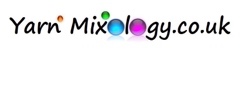 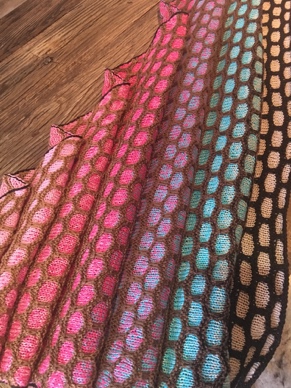 Honeycomb Shawl 

I have written this very basic pattern to show off the gradient colour changes in my Yarn Mixology bobbles. Any 2 bobbles with a good contrast will be perfect. The rest is up to you – be adventurous with two colourful bobbles, or go for a stained glass effect with a kaleidoscope of colours for your main colour and a Shades of Grey or Blue for your main colour. Check out the Yarn Mixology Facebook group or Instagram for inspiration. 
Enjoy!Christine x

Yarn: 2 x 500m bobbles for a standard size shawl, or 2 x 1000m bobbles for a XL size shawl. 
Needles: 3.25mm – 3.5mm
Crochet hook: 3.5mmDarning needle Abbreviations:K= knitP= purlst = stitch SL2 = slip 2 stitches. On the RS of your project, the yarn will be at the back. At the WS of your project, the yarn will be at the front.KFB = increase one stitch by knitting into the front AND back of your stitchK2TOG = knit 2 togetherWS = wrong side of your piece. That’s all even row numbers (2, 4, etc)RS = right side of your piece. That’s all odd row numbers (1, 3, etc)MC = main colour
CC = contrast colour A few things before we start:
This is an asymmetrical triangle. The increases are on only one side of the piece, always at the beginning of a WS row. This shawl needs to be blocked, which opens up the lovely honeycomb pattern and increases the size by up to 20%. You only ever knit with one colour and there is no need to carry the second colour along. The colour you are not using, simply ‘hangs’ at the end of a WS row, ready to be picked up when needed. The pattern consists of 4 rows of garter stitch in the contrast colour, which forms the honeycomb on top of the fabric and 6 stockinette rows with the main colour, where your slip stitches will be worked. When you change between colours, just gently pull up the new colour strand. If it is not too neat looking, don’t worry. At the end, you will frame your piece with a row of crochet stitches. 

Let’s start! 
With your CC, cast on 12 stitches and work the set up rows
Row 1 – K12Row 2 – KFB, K to end
Row 3 – K13Row 4 – KFB, K to end Join your MCRow 5 – K2, SL2, K6, SL2, K2Row 6 – KFB, P1, SL2, P6, SL2, P2Row 7 – K2, SL2, K6, SL2, K3Row 8 – KFB, P2, SL2, P6, SL2, P2Row 9 – K2, SL2, K6, SL2, K4Row 10 – KFB, P3, SL2, P6, SL2, P2Change to CCRow 11 – K 7 Row 12 – KFB, K16Row 13 – K18Row 14 – KFB, K17Change to MC Row 15 – K6, SL2, K 6, SL2, K3
Row 16 – KFB, P2, SL2, P6 SL2, P6
Row 17 – K6, SL2, K6, SL2, K4
Row 18 – KFB, P3, SL2, P6, SL2, P6
Row 19 – K6, SL2, K6, SL2, K5
Row 20 – KFB, P4, SL2, P6, SL2, P6

Change to CCRow 21 – K22
Row 22 – KFB, K21Row 23 – K23
Row 24 – KFB, K22

Now you are all set up! Carry on knitting, using the pattern repeat

Change to MC
Row 1 - K2, *SL2, K6*. Repeat to end of row
Row 2 – KFB, *P st in MC, SL st in CC*. Repeat to end of row
Row 3 – Repeat Row 1
Row 4 – Repeat Row 2 
Row 5 – Repeat Row 1
Row 6 – Repeat Row 2

Change to CC
Row 7 – K to end Row 8 – KFB, K to end
Row 9 – Repeat Row 7Row 10 – Repeat Row 8

Change to MC
Row 11 – K6, *SL2, K6*. Repeat to end of row
Row 12 – KFB, *P st in MC, SL st in CC*. Repeat to end of row
Row 13 – Repeat Row 11Row 14 – Repeat Row 12Row 15 – Repeat Row 11
Row 16 – Repeat Row 12

Change to CC
Row 17 – K to end Row 18 – KFB, K to end
Row 19 – Repeat Row 17Row 20 – Repeat Row 18Bind off
Knit until you get to the end of a Row 6 in your pattern repeat and you have approx 16g of your MC yarn left. You could also work this after a Row 20, in which case K6 instead of the K2 at the beginning of Row 1
With your CC 
Row 1 – K2, *K2TOG, K6*. Repeat to end of row
Row 2 – K to end Row 3 – Cast off 

When you have 1 st left, transfer the last loop to your crochet hook. The the right side facing you, work one round of slop stitches all around the shawl. When you arrive at the beginning, snip the yar and weave in the 4 ends. Soak in your favourite woolly soak and then wring gently. Wrap into a towel and squeeze out most of the water, then block to the desired size, let it dry and unpin. Wear it with a smile, as the compliments flood in!


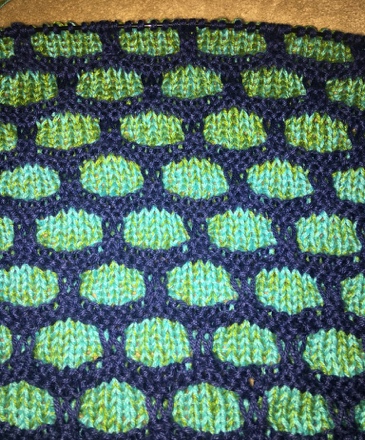 